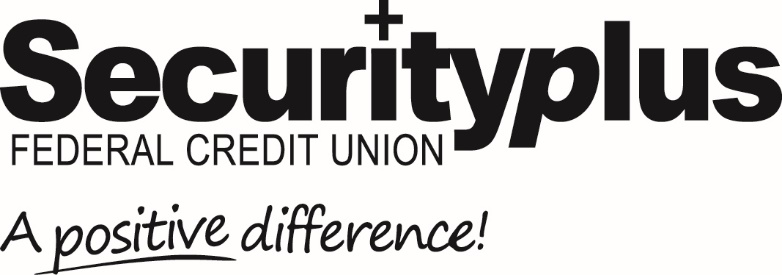 For Release:  Immediate                                      Contact: Lisa Allender                                                                                 410-281-6248                                                                                Lisa.Allender@securityplusfcu.org  Securityplus Federal Credit Union DonatesTo Members Displaced by Devastating Apartment Complex FireWindsor Mill, MD (March 3, 2021) Securityplus Federal Credit Union reached out to two members of the Credit Union after learning they had each lost their home and belongings in a large fire at a nearby apartment complex. The three-alarm fire which occurred on February 2, 2021 at Tuscany Garden Apartments in Windsor Mill, Maryland caused extensive damage to five buildings and resulted in 27 households being displaced.  Upon hearing of the incident, several employees of the Credit Union became concerned that some members may have been affected by the tragedy. After conducting research, it was determined that two Credit Union members were impacted and tragically had all of their belongings destroyed by the fire.The two members were invited to a local branch to ‘discuss their needs’ where they were surprised to learn the Credit Union deposited $1,000 into each of their accounts. “I was so proud of our team for calling attention to the situation and suggesting we help. It turned out both Michele and James have been loyal Securityplus members for many years. It’s hard to even imagine being in their situation and we were happy to make this small gesture to help them get through an incredibly difficult time,” stated Brett Noll, CEO of Securityplus Federal Credit Union.   Donations to help provide assistance to both Michelle and James can be given at anySecurityplus branch or by calling the Credit Union’s Contact Center at 410-281-6200.  Contributions are being accepted through March 31, 2021.  Securityplus Federal Credit Union is a $450+ million, not-for-profit, member-owned, full service financial institution with six branches. Founded in 1938, Securityplus is one of the largest credit unions in Maryland, with over 34,000 members in the greater Baltimore community. For more information on Securityplus history, upcoming events, products and services, and more, visit securityplusfcu.org. # # # #